Отчет о проведенном проекте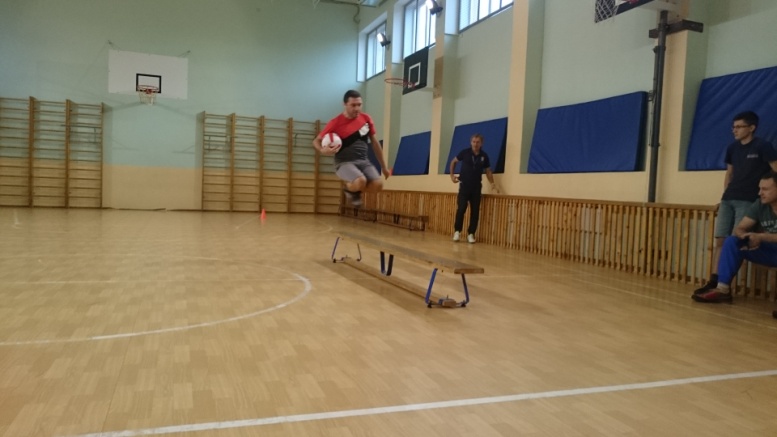 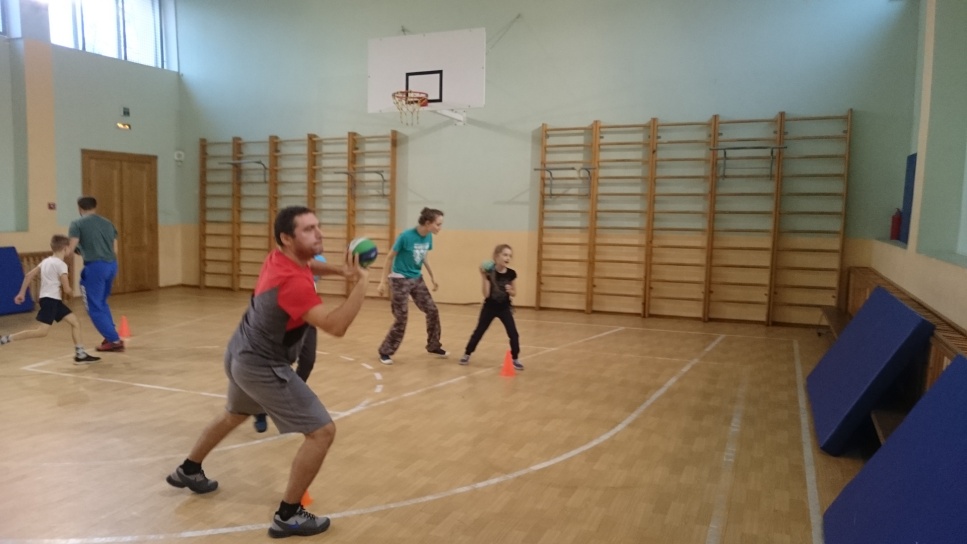 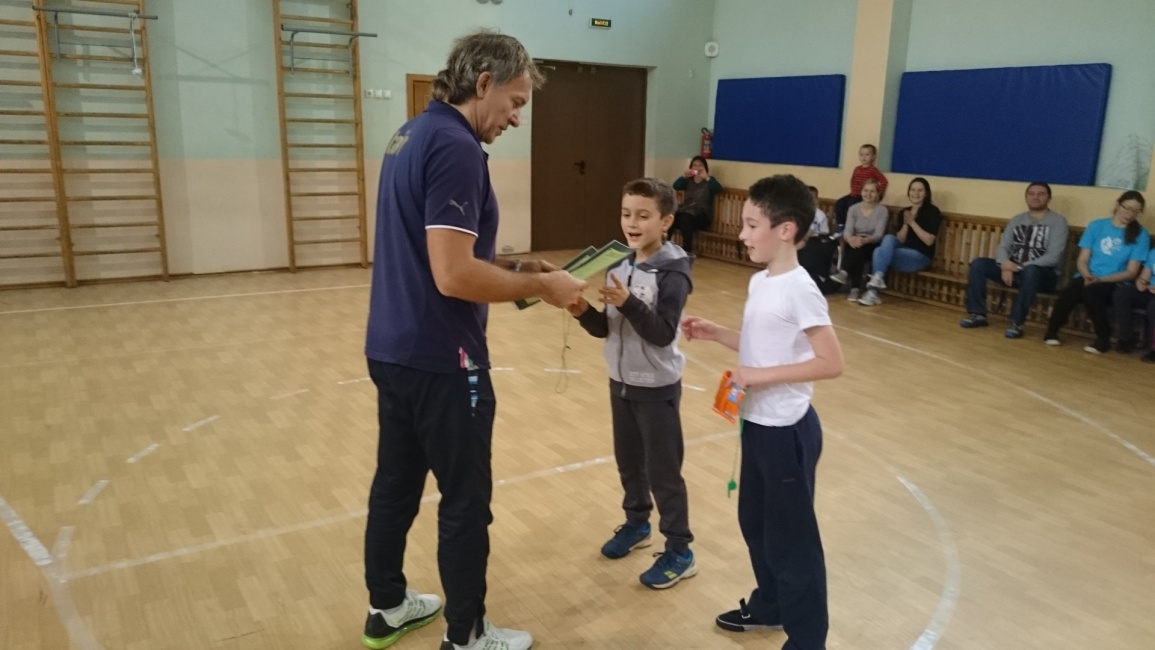 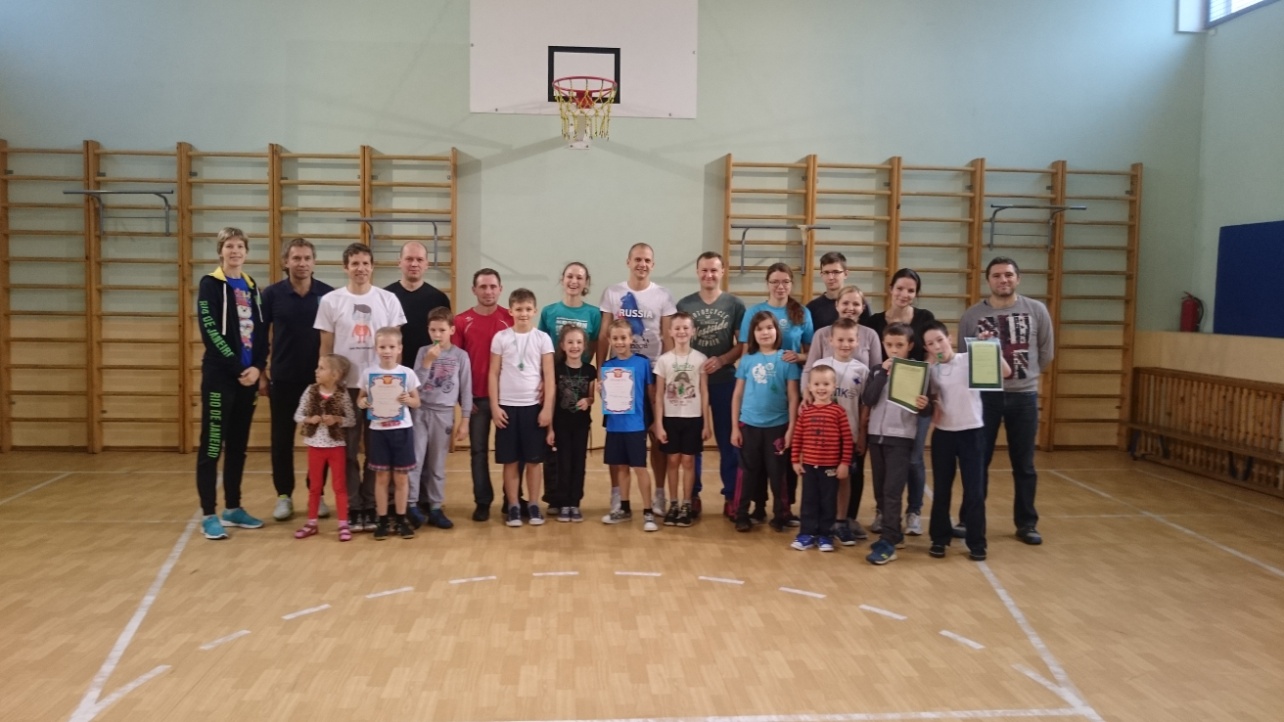 Название проектаСемейные спортивные игры «Мама-папа-я спортивная семья» .Дата проведения29 октября 2016 (осенние каникулы)Участники проектаУчащиеся 2-3 классов и их родители.Семейные команды : большая семья (мама+папа+ребёнок)Малая семья (родитель+ребёнок)Руководители проектаКузьмина Л.Л.Калинин А.С.Тип проектаКомбинированный, командныйЦель проектаПопуляризация  здорового образа жизни. Совершенствование связи семьи и школы через привлечение родителей к совместным с детьми общешкольным спортивным мероприятиям.Задачи проекта1) Развитие личности ребёнка на основе овладения физической культурой. 2)Воспитание чувства коллективизма, товарищества, взаимовыручки, творческого мышления. 3)формировать навыки соревновательной деятельности.4)Развитие познавательного интереса к спортивным соревнованиям совместно с родителями.Учебные дисциплины, участвующие в проектеФизическая культураЭтапы проектаКраткое описание деятельность участников проекта1. ПодготовительныйИнформация по классам, «вконтакте», в школе о предстоящем спортивном ,семейном мероприятии. Оформление названия, афиши мероприятия, подготовка и украшение зала.Подготовка спорт. инвентаря и эстафет. Подготовка призов для награждения ( подпись грамот и сладких призов)  Ознакомление с условиями и правилами Спортивных семейных игр «мама,папа,я-спортивная семья»2. ПланированиеДеление семейных команд по возрасту ребёнка.Составление таблицы результатов. Подсчёт очков. 3. Работа над проектомРабота над проектом осуществлялась во-внеурочное время. Проводились фото и видео- съёмка.4. Презентация проектаУчастники спортивных семейных игр (мамы, папы, дети) из первых и вторых классов. Организатор распределил семейные команды по категориям : большая и малая семья. По свистку каждая команда начинала двигаться вперёд и выполнять задания каждой эстафеты.После восьми эстафет был подсчёт очков.Чем меньше очков набрала команда, тем лучше.Итоги подводились в каждой категории .5. РефлексияНаграждение победителей и призёров грамотами и сладкими призами!